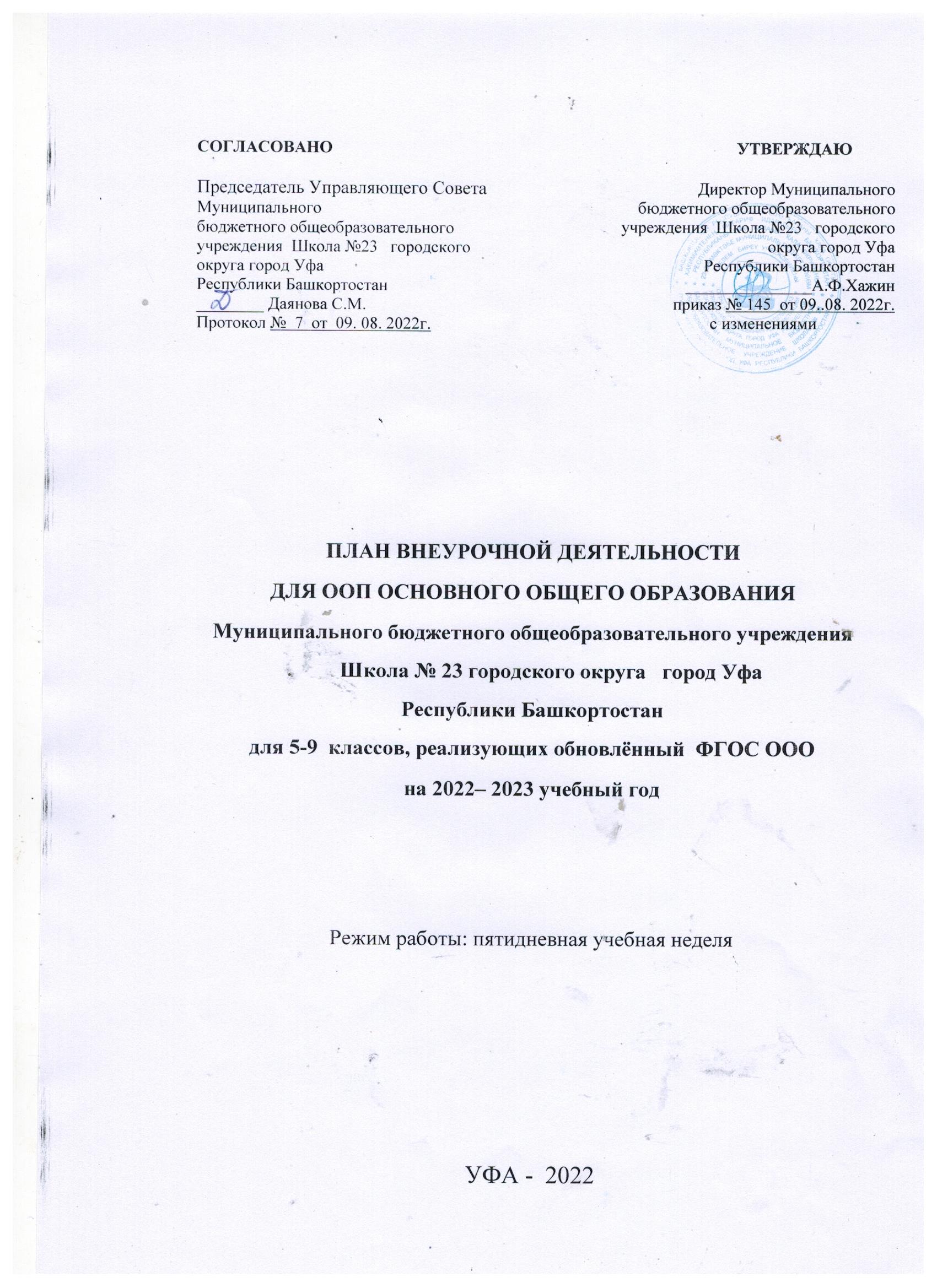 Учебный план внеурочной деятельности в 5-9 классах МБОУ Школа               № 23 разработан на основании:Федерального Закона от 29.12.2012 № 273-ФЗ «Об образовании в Российской Федерации» с последующими изменениями;Закона Российской Федерации от 25.10.1991 г.№1807-1 «О языках народов Российской Федерации»;Закона Республики Башкортостан от 01.07.2013 г. №696-з «Об образовании в Республике Башкортостан»; Закона Республики Башкортостан от 15.02.1999 г.№216-з «О языках народов Республики Башкортостан»Федерального государственного образовательного стандарта основного общего образования, утвержденного приказом Министерства просвещения Российской Федерации от 31.05.2021 №	287 (далее - ФГОС основного общего образования)Решения заседания коллегии Министерства образования и науки Республики Башкортостан «Об организации изучения предметной области «Родной язык и литературное чтение на родном языке» («Родной язык и родная литература») при введении обновлённых федеральных государственных образовательных стандартов общего  образования от 16 июня 2022 годаИнформационно-методического письма об организации внеурочной деятельности в рамках реализации обновлённых федеральных государственных стандартов начального общего и основного общего образования от 04.07.2022 № ТВ- 1290/03Приказом Министерства просвещения РФ № 254 от 20 мая 2020 года  «Об утверждении федерального перечня учебников, рекомендованных к использованию при реализации имеющих государственную аккредитацию образовательных программ начального общего, основного общего, среднего общего образования» (изменения от 23.12.2020 № 766);Приказ Министерства образования и науки РФ от 22 декабря 2014 г. N 1601 "О продолжительности рабочего времени (нормах часов педагогической работы за ставку заработной платы) педагогических работников и о порядке определения учебной нагрузки педагогических работников, оговариваемой в трудовом договоре" (с изменениями и дополнениями);Санитарно-эпидемиологических требований к условиям и организации обучения в общеобразовательных учреждениях, (далее - СанПиН 2.4.2.3648-20); (далее – СанПиН 1.2.3685-21).Уставом школы;Образовательными программами МБОУ Школа № 23   	План внеурочной деятельности подготовлен с учетом требований Федерального государственного образовательного стандарта основного общего образования, санитарно-эпидемиологических правил и нормативов СанПин 2.4.2.3648-20, обеспечивает широту развития личности обучающихся, учитывает социокультурные потребности и возможности образовательной организации. План составлен с учетом мнения всех участников образовательного процесса и возможностей школы.Модель организации внеурочной деятельности МБОУ Школа № 23 - план с преобладанием учебно-познавательной деятельности, когда наибольшее внимание уделяется внеурочной деятельности по учебным предметам и организационному обеспечению учебной деятельности.План внеурочной деятельности обеспечивает учет индивидуальных особенностей и потребностей обучающихся через организацию внеурочной деятельности (п. 18.3.1.2 ФГОС ООО).Обучающиеся имеют право на посещение по своему выбору мероприятий, которые проводятся в школе и не предусмотрены учебным планом, в порядке, установленном локальным актом (часть 4 статьи 34 Федерального закона «Об образовании в Российской Федерации»).В целях учета интересов и потребностей обучающихся, достижения планируемых результатов основной образовательной программы основного общего образования в часы внеурочной деятельности индивидуально для каждого ученика могут быть зачтены часы программ дополнительного образования, которые осваивает обучающийся как в своей общеобразовательной организации, так и в других образовательных организациях. Основные принципы плана внеурочной деятельности:- учет познавательных потребностей обучающихся и социального заказа родителей;-  учет кадрового потенциала образовательного учреждения;- построение образовательного процесса в соответствии с санитарно-гигиеническими нормами;- соблюдение преемственности и перспективности обучения.Целью внеурочной деятельности в школе является создание условий для самоопределения, самовыражения учащихся, проявления и развития их творческих способностей, воспитание гражданственности, трудолюбия, уважения к правам и свободам человека, любви к окружающей природе, Родине, семье, формирование здорового образа жизни.Внеурочная деятельность в МБОУ Школа № 23 решает следующие задачи:- создать комфортные условия для позитивного восприятия ценностей основного образования и более успешного освоения его содержания;- способствовать осуществлению воспитания благодаря включению детей в личностно значимые творческие виды деятельности, в процессе которых формируются нравственные, духовные и культурные ценности подрастающего поколения;- ориентировать обучающихся, проявляющих особый интерес к тем или иным видам деятельности, на развитие своих способностей.При организации внеурочной деятельности учащихся  используются возможности учреждений дополнительного образования, культуры, спорта и других организаций. В период каникул для продолжения внеурочной деятельности могут использоваться возможности экскурсий. Чередование учебной и внеурочной деятельности в рамках реализации основной образовательной программы основного общего образования определяет образовательное учреждение. Содержание данных занятий формируется с учётом пожеланий учащихся и их родителей (законных представителей) и осуществляется посредством различных форм организации, отличных от урочной системы обучения, таких, как экскурсии, кружки, секции, круглые столы, конференции, диспуты, олимпиады, конкурсы, соревнования и другие. Внеурочная деятельность в МБОУ Школа № 23 организуется по следующим направлениям внеурочной деятельности: Классный час «Разговор о важном»Дополнительное изучение учебных предметов («Физическая культура», «Математика», «ИЗО», «Музыка», «Физика», «Русский язык»).Профориентационная работа (« Функциональная грамотность»). Развитие  личности и самореализация обучающихся  («Интересное вокруг» (экскурсии, посещение театров, музеев), «Основы научно-исследовательской деятельности»).Комплекс воспитательных мероприятий, деятельность ученических  сообществ, педагогическая поддержка обучающихся и обеспечение их благополучия  в пространстве школы («Мы вместе», «Школа безопасности»).Учебный план (недельный) для 5-9 -х классов (ФГОС ООО) по внеурочной деятельности основного общего образования Направление внеурочной деятельностиКурсы, модулиКоличество часов в неделюКлассыКоличество часов в неделюКлассыКоличество часов в неделюКлассыКоличество часов в неделюКлассыКоличество часов в неделюКлассыКоличество часов в год56789Классный час «Разговор о важном»11111175 Дополнительное изучение учебных предметов«Физическая культура»11111175 Дополнительное изучение учебных предметов«Математика»22222350 Дополнительное изучение учебных предметов«ИЗО»0,50,50,50,50,587,5 Дополнительное изучение учебных предметов«Музыка»0,50,50,50,50,587,5 Дополнительное изучение учебных предметов«Физика»11111175 Дополнительное изучение учебных предметов«Русский язык»11111175Профориентационная работа« Функциональная грамотность»11111175  Развитие личности и самореализация обучающихся«Интересное вокруг» (экскурсии, посещение театров, музеев)0,50,50,50,50,587,5  Развитие личности и самореализация обучающихся«Основы научно-исследовательской деятельности»0,50,50,50,50,587,5 Комплекс воспитательных мероприятий, деятельность ученических  сообществ, педагогическая поддержка обучающихся и обеспечение их благополучия  в пространстве школы«Мы вместе» (взаимодействие школа – ученик- родитель)0,50,50,50,50,587,5 Комплекс воспитательных мероприятий, деятельность ученических  сообществ, педагогическая поддержка обучающихся и обеспечение их благополучия  в пространстве школы«Школа безопасности» 0,50,50,50,50,587,5Итого10101010101750